Publicado en Sigüenza-Guadalajara el 30/06/2020 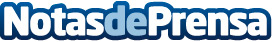 Así es Sigüenza arqueológicaLanzarse a la búsqueda del pasado es navegar en el mar de lo que se intuye, de la leyenda, de lo oculto, o simplemente de lo olvidado, es encontrar esa huella del ser humano, acontecimiento o hecho que permanece en la niebla de tiempos anterioresDatos de contacto:Javier Bravo606411053Nota de prensa publicada en: https://www.notasdeprensa.es/asi-es-siguenza-arqueologica Categorias: Artes Visuales Historia Castilla La Mancha Patrimonio http://www.notasdeprensa.es